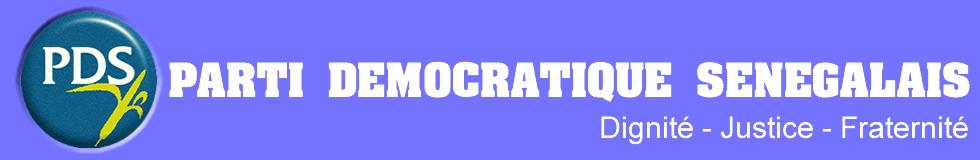 												          www.pds.snLISTE DES PRESIDENTS ET SECRETAIRES GENERAUXDES ORGANISMES INTERNES NATIONAUXN°ORGANISMESPRENOMSNOMFONCTIONSAnciensMoussa NDIAYEPrésidentAnciensOumarCISSESecrétaire généralFemmes FatouSOWPrésidentFemmes Ndeye AstouCAMARASecrétaire généralCadres Lamine BAPrésidentCadres Khadim GUEYESecrétaire généralUJTLFrank Dady DIATTASecrétaire National TransporteursModouMBOUPPrésidentTransporteursMamadou BocarWANESecrétaire généralArabisantsSadibouDIAGAPrésidentArabisantsMoustaphaNDIAYESecrétaire généralCellules entreprisesFallouMBOJPrésidentCellules entreprisesOusmane GOUDIABYSecrétaire généralEnseignantsMafallFALLPrésidentEnseignantsEli PierreSENGHORSecrétaire généralPécheurs et mareyeursMoussaGAYEPrésidentPécheurs et mareyeursOumarKANESecrétaire généralChauffeurs taxisCheikhSENEPrésidentChauffeurs taxisPape Nar FALL Secrétaire généralTailleursFallouNDIAYEPrésidentTailleursBabaDIOPSecrétaire généralEleveursAssaneSOWPrésidentEleveursBernard LatyrDIONESecrétaire généralMécaniciensSaliouDIOPPrésidentMécaniciensRacineGUEYESecrétaire généralCoiffeursRokhaya GUEYEPrésidente CoiffeursAminataDIALLOSecrétaire  généraleN°ORGANISMESPRENOMSNOMFONCTIONSCommerçantsMamadou MbackéMBOUPPrésidentCommerçantsMbayeSALLSecrétaire généralActeurs culturelsAlassaneTHIAMPrésidentActeurs culturelsMamadou MBAYESecrétaire généralMenuisiersBabaNDIAYEPrésidentMenuisiersIbrahimaNIANGSecrétaire généralFerrailleursModouMBOUP N°2PrésidentFerrailleursOmarNDIOUCKSecrétaire généralAgriculteursVirginieBAPrésidenteAgriculteursMoussaBOIRROSecrétaire généralMarchands ambulantsFallouFALLPrésidentMarchands ambulantsYérimFALLSecrétaire généralSportifsKhadiatouKAMARAPrésidenteSportifsOusmaneSENESecrétaire général